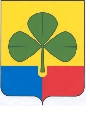 КОНТРОЛЬНО – СЧЕТНАЯ   ПАЛАТААГАПОВСКОГО МУНИЦИПАЛЬНОГО РАЙОНА_____________________________________________________________________________457400  с. Агаповка, ул. Пролетарская, 29А, тел: 2-11-37,  2-14-36 Информация  о результатах проверки  и анализа исполнения норм питания в рамках исполнения муниципальной программы «Развитие образования и воспитания на территории Агаповского муниципального района на 2019 и плановый период 2020-2021 годов» за период 2019 год – текущий период 2020 года.Основание для проведения проверки: план работы Контрольно-счетной палаты Агаповского муниципального района на 2020 год. Цель проверки: проверка и анализ исполнения норм питания в рамках исполнения муниципальной программы «Развитие образования и воспитания на территории Агаповского муниципального района на 2019 год и плановый период 2020-2021 годов».Проверяемый период: 01.01.2019 год по текущий период 2020 года.Объекты контрольного мероприятия: МДОУ детсад «Дюймовочка» п. Приморский, МДОУ детсад «Калинка» п. Харьковский, МДОУ детсад «Тополек» п. Магнитный.При проведении контрольного мероприятия составлены акты проверок.По результатам проверок было проведено заседание коллегии КСП, начальнику Управления образования администрации Агаповского муниципального района, руководителям проверенных учреждений предложено рассмотреть результаты проверок, учесть выявленные нарушения и недостатки. По результатам контрольных мероприятий часть нарушений была устранена, также представлены объяснительные о принятии к сведению выявленных нарушений и недопущению в дальнейшем.Стоимость наборов питания в муниципальных дошкольных общеобразовательных учреждениях Агаповского муниципального района рассчитывалась согласно норм установленных Постановлением Главного государственного санитарного врача РФ от 15.05.2013 N 26 "Об утверждении СанПиН 2.4.1.3049-13 "Санитарно-эпидемиологические требования к устройству, содержанию и организации режима работы дошкольных образовательных организаций". Управлением образования Агаповского муниципального района разработаны на 2019 год и на 2020 год расчеты нормативных затрат на оказание услуг по присмотру и уходу за детьми в дошкольных организациях Агаповского муниципального района, в том числе  расчет натуральных норм продуктов питания на одного воспитанника в день. Предельная стоимость питания на одного ребенка на 2019 год в день в муниципальных образовательных организациях,  реализующих основную общеобразовательную программу дошкольного образования утверждена Постановлением администрации Агаповского муниципального района от 10.12.2018 г. № 1616-п. При 9-10,5 часовом пребывании детей предельная стоимость составляет в возрасте до 3-х лет – 113,20 рублей в день, в возрасте от 3 до 7 лет – 133,51 рублей в день.Предельная стоимость питания на одного ребенка на 2020 год в день в муниципальных образовательных организациях,  реализующих основную общеобразовательную программу дошкольного образования утверждена Постановлением администрации Агаповского муниципального района от 15.11.2019 г. № 1312-п. При 9-10,5 часовом пребывании детей предельная стоимость составляет в возрасте до 3-х лет – 115,12 рублей в день, в возрасте от 3 до 7 лет – 134,90 рублей в день.В МДОУ детсад «Дюймовочка» п. Приморский, МДОУ детсад «Тополек» п. Магнитный 9-10,5 часовое пребывание детей, соответственно организуется 4-х разовое питание – завтрак, 2-й завтрак, обед, полдник.В МДОУ детсад «Калинка» п. Харьковский 11-12 часовое пребывание детей, поэтому  организуется 5-ти разовое питание – завтрак, 2-й завтрак, обед, полдник и ужин.Примерное десятидневное меню утверждается заведующими, у МДОУ детсад «Дюймовочка» п. Приморский, МДОУ детсад «Тополек» п. Магнитный размещалось на сайтах.Во всех МДОУ разработаны технологические карты, согласно приложению № 7 к СанПиН 2.4.1.3049-13.Проведен анализ питания на удовлетворение физиологических потребностей детей в основных пищевых веществах и энергии.Анализ выполнения норм питания произведен выборочно за 2019г. и текущий период 2020 г. Выполнение норм питания в  натуральном выражении показало, что практически по всем позициям наименований продуктов, фактический расход отличается от утвержденных норм питания, как в большую, так и в меньшую сторону.Согласно СанПиН 2.4.1.3049-13 при составлении меню допустимы отклонения от рекомендуемых норм питания ±5%.  Анализ выполнения норм питания показал превышение норматива практически во всех учреждениях по кондитерским изделиям, сахару, макаронным изделиям, маслу растительному и сливочному. У многих не выполняются нормативы по мясу. И все учреждения не включают в меню витаминизированные напитки.Выборочными проверками обоснованности списания продуктов питания в МДОУ за 2019 г. и текущий период  2020г., проведенной путем соотнесения количества питающихся воспитанников, указанных в меню-требовании, с данными в табеле учета посещаемости детей установлено, что, согласно меню-требований, списание продуктов питания производится, согласно табелю учета посещаемости детей.Председатель КСП                                                      Г.К. Тихонова